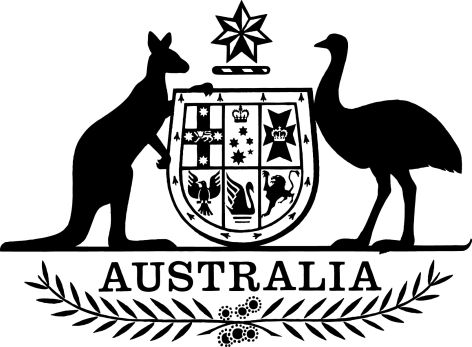 National Health Security (National Notifiable Disease List) Amendment (No. 1) Instrument 2021I, Greg Hunt, Minister for Health and Aged Care, make the following instrument.Dated 15 June 2021Greg HuntMinister for Health and Aged CareContents1	Name	12	Commencement	13	Authority	14	Schedules	1Schedule 1—Amendments	2National Health Security (National Notifiable Disease List) Instrument 2018	21  Name		This instrument is the National Health Security (National Notifiable Disease List) Amendment (No. 1) Instrument 2021.2  Commencement	(1)	Each provision of this instrument specified in column 1 of the table commences, or is taken to have commenced, in accordance with column 2 of the table. Any other statement in column 2 has effect according to its terms.Note:	This table relates only to the provisions of this instrument as originally made. It will not be amended to deal with any later amendments of this instrument.	(2)	Any information in column 3 of the table is not part of this instrument. Information may be inserted in this column, or information in it may be edited, in any published version of this instrument.3  Authority		This instrument is made under subsection 11(3) of the National Health Security Act 2007.4  Schedules		Each instrument that is specified in a Schedule to this instrument is amended or repealed as set out in the applicable items in the Schedule concerned, and any other item in a Schedule to this instrument has effect according to its terms.Schedule 1—AmendmentsNational Health Security (National Notifiable Disease List) Instrument 20181  Subsection 6(1) (after table item 17)Insert:2  Subsection 6(1) (after table item 48)Insert:Commencement informationCommencement informationCommencement informationColumn 1Column 2Column 3ProvisionsCommencementDate/Details1.  The whole of this instrument1 July 2021.1 July 202117AGroup A streptococcal disease—invasive (iGAS)48ARespiratory syncytial virus (RSV) infection